г. Петропавловск-Камчатский		                «29» января 2016 года В целях корректировки отдельных положений приложения к приказу Министерства социального развития и труда Камчатского края от 27.10.2015 № 1238-п «Об утверждении Порядка признания гражданина нуждающимся в социальном обслуживании, определения индивидуальной потребности в социальных услугах, составления индивидуальной программы предоставления социальных услуг»ПРИКАЗЫВАЮ:1. Внести в приложение к приказу Министерства социального развития и труда Камчатского края от № 27.10.2015 № 1238-п «Об утверждении Порядка признания гражданина нуждающимся в социальном обслуживании, определения индивидуальной потребности в социальных услугах, составления индивидуальной программы предоставления социальных услуг» следующие изменения:1.1. часть 22 исключить;1.2. часть 23 исключить;1.3. пункт 3 части 24 изложить в следующей редакции:«3) в срок не позднее четырех рабочих дней с даты подачи заявления (обращения) готовится проект решения о признании (об отказе в признании) гражданина нуждающимся в социальном обслуживании в виде проекта ответа на электронном и бумажном носителях.»;1.4. часть 25 изложить в следующей редакции:«25. Решение о признании (об отказе в признании) гражданина нуждающимся в социальном обслуживании (далее - решение) принимается организацией в срок не позднее пяти рабочих дней с даты подачи заявления (обращения). Решение оформляется в форме ответа гражданину, подавшему заявление о предоставлении социального обслуживания, и вносится в регистрационный журнал.»;1.5. пункт 8 части 27 исключить;1.6. в части 31 слово «Комиссия» заменить словом «организация»;1.7. приложение № 2 к Порядку признания гражданина нуждающимся в социальном обслуживании, определения индивидуальной потребности в социальных услугах, составления индивидуальной программы предоставления социальных услуг изложить в следующей редакции:Актоценки индивидуальной потребности гражданинав предоставлении социального обслуживанияот "__" _________ 20__ г.                                       №(наименование организации социального обслуживания)I. Общие сведенияФ.И.О. __________________________________________________________________________________________________________________________________________________Дата подачи заявления (для обращающихся): _______________________________________Обращается: первично, повторно (для обращающихся): ______________________________Число, месяц, год рождения: _________________________________________ Пол: ______Адрес  регистрации  по месту жительства: индекс, город (район), улица, дом, корпус, квартира:____________________________________________________________________Адрес  фактического  проживания: индекс, город (район), улица, дом, корпус, квартира:_____________________________________________________________________Телефон: домашний (по месту регистрации) (по месту жительства), мобильный: ___________Адрес электронной почты: ______________________________________________________Документ, удостоверяющий личность: серия, номер,  кем  выдан,  дата  выдачи _______________________________________________________________________________________Образование (отметить, получает ли образование в настоящее время) ___________________Основная профессия ___________________________________________________________Общий трудовой стаж ________________ Дата назначения пенсии _____________________Категория гражданина: _________________________________________________________Документ, подтверждающий категорию _________________________, серия ____________,Номер __________________, дата выдачи _________________________________________Наличие действующей индивидуальной программы  реабилитации   инвалида, выданной учреждением медико-социальной экспертизы: нет, да:Серия ___________, № документа _______________, дата выдачи _____________________,Кем выдан ___________________________________________________________________ Наличие  индивидуальной  программы  предоставления  социальных  услуг: нет, да: № документа ___________, дата выдачи __________,  кем  выдан__________________________________________________________________________________________________________________________________________________________________________________________________________________________________II. Социально-экономический статусДоход гражданина (семьи):Среднедушевой доход заявителя (семьи) __________ рублей.III. Жилищные условия и имущественное положениеЖилищные  условия: дом; квартира (количество комнат____); комната в коммунальной квартире, общежитии, другое _______________________________________________________Этаж __________, лифт (да, нет), пандус (да, нет).Отсутствие жилья (причины): ___________________________________________________Удаленность жилья от: транспортных коммуникаций (ближайшей остановки      маршрутных транспортных средств) (км) __________________________________________продовольственных и промтоварных магазинов (км) ________________________________почты, кредитных учреждений (км) ______________________________________________расстояние до источника водоснабжения (км) ______________________________________Наличие  удобств  (подчеркнуть): отопление централизованное, автономное газовое,    использованием привозного сырья (уголь, торф, дрова), водоснабжение  централизованное  (холодная, горячая вода (газовая колонка), колодец,  родник, колонка для набора воды, ванная, баня, стиральная машинка (механическая, автомат), канализация (да, нет) (подчеркнуть),Другое _____________________________________________________________________________обстановка  в квартире:  наличие  необходимой  мебели _____________________________(перечислить) _________________________________________________________________Наличие специальных средств для адаптации инвалида в быту  (в  квартире,  в подъезде, во дворе) ____________________________________________________________________Наличие подсобного хозяйства: дача (____ соток); участок земли (___ соток); рогатый скот, птица, пчелы (указать) _____________________________________________________IV. Семейное положениеСемейный статус: одинокий(ая); одинокие супружеские пары, проживающий(ая) с иными родственниками, другое _______________________________________________________Семейно-бытовые взаимоотношения: нормальные, сложные, иное (расшифровать) _____________________________________________________________________________Наличие вредных привычек заявителя (семьи заявителя): да (перечислить), нет.Наличие внутрисемейных конфликтов: личностных отношений с лицами с наркотической или алкогольной зависимостью, пристрастием к азартным играм, с психическим расстройством, применяющими физическое или психологическое насилие, в том числе в семье, семейного насилия, противоправного поведения родителей или иных законных представителей несовершеннолетних, неисполнение ими своих обязанностей по воспитанию детей, их обучению и (или) содержанию, жестокое обращение с детьми, наличие риска при рождении и будущем развитии ребенка (нужное подчеркнуть)Сведения о трудоспособных родителях, супругах, совершеннолетних детях, обязанных в соответствии с действующим семейным законодательством содержать своих нетрудоспособных нуждающихся в помощи родственниковСведения  об  иных  физических  и  юридических  лицах,  оказывающих помощь: соседи, знакомые,   общественные  организации,  волонтеры  (подчеркнуть),иное _________________________________________________________________________периодичность помощи ________________________________________________________условия оказания помощи (бесплатно, за плату) ____________________________________Возможности выполнения различных видов деятельности и оценкафакторов риска    Количество баллов по шкале Бартела (с приложением анкеты): ____________    Количество баллов по шкале Лаутона (с приложением анкеты): ____________    Общее количество баллов по шкале Бартела и шкале Лаутона: _____________Заключение организации по определению индивидуальнойпотребности в социальных услугах получателейсоциальных услугСоциальное обслуживание показано, не показано (подчеркнуть)Наличие противопоказаний (да, нет) (подчеркнуть) указать каких ______Рекомендованные формы социального обслуживания (подчеркнуть):1) предоставление социальных услуг в форме социального обслуживания на дому;2) предоставление социальных услуг в стационарной форме социального обслуживания;3) предоставление социальных услуг в стационарной форме социального обслуживания со специальным социальным обслуживанием;4) предоставление социальных услуг в полустационарной форме социального обслуживания.Рекомендованные виды социальных услуг (подчеркнуть): социально-бытовые, социально-медицинские, социально-психологические, социально-педагогические, социально-трудовые, социально-правовые, услуги в целях повышения коммуникативного потенциала получателей социальных услуг, имеющих ограничения жизнедеятельности, в том числе детей-инвалидов.Продолжительность предоставления социальных услуг в форме социального обслуживания на дому:на постоянной основе, на временной основе на срок до __________Продолжительность предоставления социальных услуг в стационарной форме социального обслуживания:на постоянной основе, на временной основе на срок до __________Продолжительность предоставления социальных услуг в стационарной форме социального обслуживания со специальным социальным обслуживанием:на постоянной основе, на временной основе на срок до ____________Продолжительность предоставления социальных услуг вполустационарной форме социального обслуживания:на временной основе на срок до _________________________ ________Условия предоставления социального обслуживания _____________________Предоставление социальных услуг в форме социального обслуживания на дому: бесплатно, с частичной оплатой, с полной оплатой.Предоставление социальных услуг в стационарной форме социального обслуживания: бесплатно, с частичной оплатой, с полной оплатой.Предоставление социальных услуг в стационарной форме социального обслуживания со специальным социальным обслуживанием: с полной и частичной оплатой.Предоставление социальных услуг в полустационарной форме социального обслуживания: бесплатно, с частичной оплатой, с полной оплатой.Дополнительные данные _____________________________________________________Дата: ___________________________1.8. приложение № 3 к Порядку признания гражданина нуждающимся в социальном обслуживании, определения индивидуальной потребности в социальных услугах, составления индивидуальной программы предоставления социальных услуг изложить в следующей редакции:2. Настоящий приказ вступает в силу через 10 дней после дня его официального опубликования.Министр					                                            И.Э. Койрович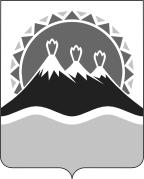 МИНИСТЕРСТВО СОЦИАЛЬНОГО РАЗВИТИЯ  И ТРУДАКАМЧАТСКОГО КРАЯПРИКАЗ № 97-пО внесении изменений в приложение к приказу Министерства социального развития и труда Камчатского края  от 27.10.2015 № 1238-п «Об утверждении Порядка признания гражданина нуждающимся в социальном обслуживании, определения индивидуальной потребности в социальных услугах, составления индивидуальной программы предоставления социальных услуг»«Приложение № 2к Порядку признания гражданинануждающимся в социальномобслуживании, определенияиндивидуальной потребности всоциальных услугах, составленияиндивидуальной программыпредоставления социальных услуг№Фамилия, имя, отчествоВид дохода (в т.ч. виды льгот)Доход за двенадцать последних месяцев, предшествующих дате подачи заявления, руб.Итого:ФИОРодственное отношение, дееспособность, трудоспособностьВиды поддержки и ухода, периодичность, условия оказания помощиМесто работы илиучебыНаименование необходимой социальнойуслугиКратность предоставления(в неделю/месяц)Среднее время, рекомендуемоедля оказания социальных услуг (за единицу, мин.)Время оказания необходимых социальных услуг в неделю/месяц (фактически)Итого:Актоценки индивидуальной потребности гражданинав предоставлении социального обслуживанияот "__" _________ 20__ г.                                       №(наименование организации социального обслуживания)I. Общие сведенияФ.И.О. _________________________________________________________________________________________________________________________________________________________________Число, месяц, год рождения: ________________________________________________ Пол: ______Адрес  регистрации  по месту жительства: индекс, город (район), улица, дом, корпус,квартира:______________________________________________________________________Адрес  фактического  проживания: индекс, город (район), улица, дом, корпус, квартира:_____________________________________________________________________________________Телефон: домашний (по месту регистрации) (по месту жительства), мобильный: _______________Адрес электронной почты: ____________________________________________________________Документ, удостоверяющий личность: серия, номер,  кем  выдан,  дата  выдачи____________________________________________________________________________________Ф.И.О. законного представителя________________________________________________________Адрес  регистрации  по месту жительства: индекс, город (район), улица, дом, корпус, квартира:_______________________________________________________________________Адрес  фактического  проживания: индекс, город (район), улица, дом, корпус, квартира:_______Телефон: домашний (по месту регистрации) (по месту жительства), мобильный: _______________Адрес электронной почты: ____________________________________________________________Документ, удостоверяющий личность: серия, номер,  кем  выдан,  дата  выдачи____________________________________________________________________________________Дата подачи заявления (для обращающихся): _____________________________________________Обращается: первично, повторно (для обращающихся): ____________________________________Категория гражданина: _______________________________________________________________Документ, подтверждающий категорию _________________________, серия _________________,Номер __________________, дата выдачи ________________________________________________Наличие действующей индивидуальной программы  реабилитации   инвалида, выданной учреждением медико-социальной экспертизы: нет, да:Серия ___________, № документа _______________, дата выдачи ___________________________,Кем выдан __________________________________________________________________________ Какая помощь оказывалась ранее________________________________________________________II. Социально-экономический статусСостав семьи, сведения о родственниках, проживающих совместно:Среднедушевой доход заявителя (семьи) __________ рублей.Источники и размеры дохода гражданина (семьи)III. Жилищные условия и имущественное положениеЖилищные  условия:  дом;  квартира  (количество комнат____);  комната  в коммунальной квартире, общежитии, другое _____________________________________________________Этаж __________, лифт (да, нет), пандус (да, нет).Отсутствие жилья (причины): _______________________________________________________Наличие  удобств  (подчеркнуть):  отопление  централизованное,  автономное газовое,  с  использованием  привозного   сырья   (уголь,   торф,   дрова), водоснабжение  централизованное  (холодная, горячая вода (газовая колонка), колодец,  родник, колонка для набора воды, ванная, баня, стиральная машинка (механическая, автомат), канализация (да, нет) (подчеркнуть),Другое ____________________________________________________________________________Обстановка  в квартире:  наличие  необходимой  мебели __________________________________(перечислить) Наличие жилищной субсидии_________________________________________________________IV. Внутрисемейные отношенияСемейно-бытовые взаимоотношения: нормальные, сложные, иное (расшифровать) __________________________________________________________________________________Наличие вредных привычек заявителя (семьи заявителя): да (перечислить), нет.Наличие внутрисемейных конфликтов: личностных отношений с лицами с наркотической или алкогольной зависимостью, пристрастием к азартным играм, с психическим расстройством, применяющими физическое или психологическое насилие, в том числе в семье, семейного насилия, противоправного поведения родителей или иных законных представителей несовершеннолетних, неисполнение ими своих обязанностей по воспитанию детей, их обучению и (или) содержанию, жестокое обращение с детьми, наличие риска при рождении и будущем развитии ребенка (нужное подчеркнуть)Заключение организации по определению индивидуальнойпотребности в социальных услугах получателейсоциальных услугСоциальное обслуживание показано, не показано (подчеркнуть)Наличие противопоказаний (да, нет) (подчеркнуть) указать каких ______Рекомендованные формы социального обслуживания (подчеркнуть):1) предоставление социальных услуг в форме социального обслуживания на дому;2) предоставление социальных услуг в стационарной форме социального обслуживания;3) предоставление социальных услуг в стационарной форме социального обслуживания со специальным социальным обслуживанием;4) предоставление социальных услуг в полустационарной форме социального обслуживания.Рекомендованные виды социальных услуг (подчеркнуть): социально-бытовые, социально-медицинские, социально-психологические, социально-педагогические, социально-трудовые, социально-правовые, услуги в целях повышения коммуникативного потенциала получателей социальных услуг, имеющих ограничения жизнедеятельности, в том числе детей-инвалидов.Продолжительность предоставления социальных услуг в форме социального обслуживания на дому:на постоянной основе, на временной основе на срок до __________Продолжительность предоставления социальных услуг в стационарной форме социального обслуживания:на постоянной основе, на временной основе на срок до __________Продолжительность предоставления социальных услуг в стационарной форме социального обслуживания со специальным социальным обслуживанием:на постоянной основе, на временной основе на срок до ____________Продолжительность предоставления социальных услуг вполустационарной форме социального обслуживания:на временной основе на срок до _________________________ ________Условия предоставления социального обслуживания _____________________Предоставление социальных услуг в форме социального обслуживания на дому: бесплатно, с частичной оплатой, с полной оплатой.Предоставление социальных услуг в стационарной форме социального обслуживания: бесплатно, с частичной оплатой, с полной оплатой.Предоставление социальных услуг в стационарной форме социального обслуживания со специальным социальным обслуживанием: с полной и частичной оплатой.Предоставление социальных услуг в полустационарной форме социального обслуживания: бесплатно, с частичной оплатой, с полной оплатой.Дополнительные данные _____________________________________________________Дата: ___________________________   ».